ترم بندی رشته کارشناسی ناپیوسته معماری92 به بعد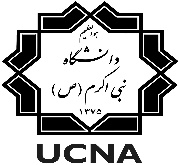 نیمسال اول                                                                                       نیمسال دومنیمسال سوم                                                                                                         نیمسال چهارمبرای دانشجویانی که مدرک کاردانی مرتبط دارند تعداد 74 واحدبرای دانشجویانی که مدرک کاردانی غیرمرتبط دارند تعداد 82 واحد(8 واحد جبرانی:ساخت و ارائه 2-تمرین های معماری-ساخت و ارائه 3)تعداد واحد لازم دروس عمومی : 13       تعداد واحد لازم دروس پایه: 8               تعداد واحد لازم دروس تخصصی اصلی : 22 واحد   تعداد واحد لازم دروس تخصصی الزامی: 29      تعداد واحد لازم دروس تخصصی اختیاری: 2  لیست  دروس عمومی: اندیشه اسلامی 2- قانون اساسی- تاریخ فرهنگ و تمدن- ورزش (جایگزین تربیت بدنی 2)- تفسیر موضوعی –دانش خانواده- آشنایی با ارزش های دفاع مقدستوجه: حداکثر تعداد واحد های انتخابی در هر نیمسال تحصیلی 20 واحد می باشد،درصورت مشروطی تعداد واحد انتخابی به 12 واحد کاهش خواهد یافت.دانشجویان درهیچ شرایطی مجاز به انتخاب کمتر از 12 واحد نمی باشند درصورت انتخاب کمتر حتماً به واحد آموزش مراجعه نماید.دروس عملی در ایام حذف و اضافه قابل حذف نیستند.دروس عملی قابل حذف اضطراری  نیستند.دانشجو در زمان انتخاب واحد ملزم به رعایت پیشنیاز دروس می باشد.کد دروسنام درستعداد  واحدتعداد  واحدنوعدرسپیشنیازکد دروسنام درستعداد واحدتعداد واحدنوع درسپیشنیازکد دروسنام درسنعنوعدرسپیشنیازکد دروسنام درسنعنوع درسپیشنیاز34630002طراحی معماری (2)13تخصصی_34630003طراحی معماری (3)13تخصصیطراحی معماری(2)34610101ریاضی عمومی (2)3-پایه-34620211آشنایی با معماری اسلامی(2)2-اصلی-34610103انسان، طبیعت، معماری2-پایه-34620210تأسیسات مکانیکی و الکترونیکی11اصلیعناصر و جزئیات ساختمانی 234610102کاربرد نرمافزارهای ترسیمی12پایهکاربرد کامپیوتر34620205سازههای فلزی2-اصلیعناصر و جزئیات ساختمانی 234620204عناصر و جزئیات ساختمانی11اصلی-34630307آشنائی با مرمت ابنیه21تخصصی-34620201شناخت و طراحی معماری روستا11اصلی-34620203آشنائی با معماری معاصر2-اصلی--درس عمومی22عمومی--درس عمومی55عمومی-جمعجمع1818جمعجمع2020کد دروسنام درستعداد  واحدتعداد  واحدنوعدرسپیشنیازکد دروسنام درستعداد واحدتعداد واحدنوع درسپیشنیازکد دروسنام درسنعنوعدرسپیشنیازکد دروسنام درسنعنوع درسپیشنیاز34630004طراحی معماری (4)13تخصصیطراحی معماری (3)34630305طراحی معماری (5)13تخصصیطراحی معماری(4)34640404تحلیل فضای شهری2-اختیاری-34620208روشهای طراحی و تولید صنعتی2-اصلیعناصر و جزئیات ساختمانی 234620209تنظیم شرایط محیطی (2)2-اصلیتاسیسات مکانیکی و الکتریکی34620201مبانی نظری معماری2-اصلی-34620206سازههای بتنی2-اصلیسازههای فلزی34630306طرح نهائی-6تخصصیطراحی معماری(4)، سازه های فلزی، سازههای بتنی34620207مدیریت و تشکیلات کارگاهی11اصلیعناصر و جزئیات ساختمانی (2)34630308کارآموزی-2تخصصی-34630301زبان تخصصی2-تخصصی-درس عمومی22عمومی--درس عمومی44عمومی--درس عمومی22عمومی-جمعجمع1818جمعجمع1818